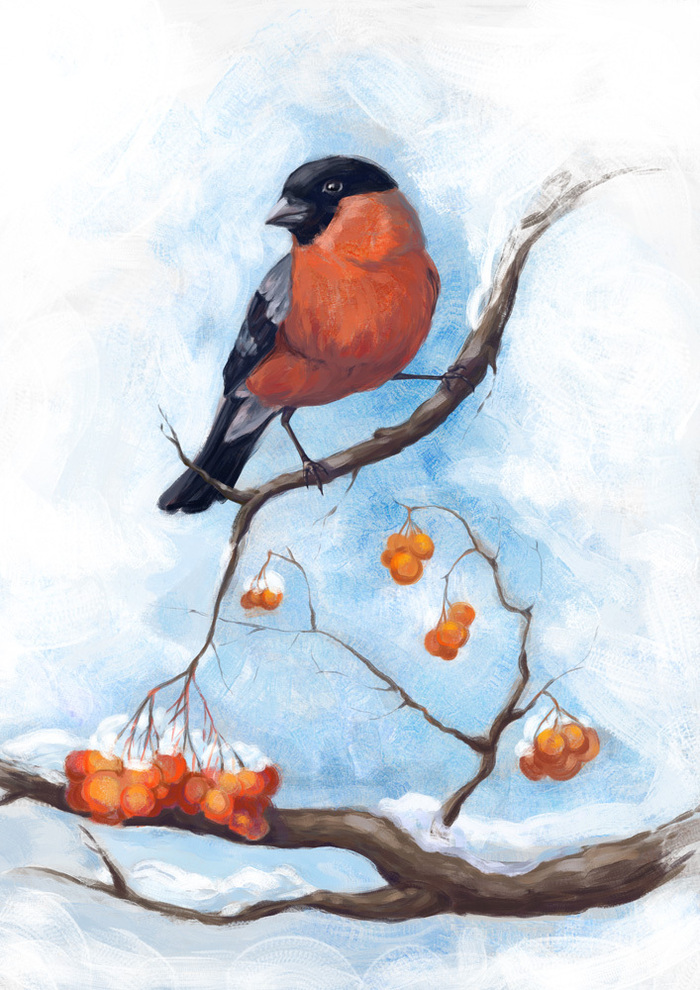 Снегири  на  веткеЯнварьЦель: Расширить представления детей о зимующих птицах, развивать умение передавать свои наблюдения за живой природой в художественнно-изобразительной деятельности. Закреплять приёмы скатывания, расплющивания, примазывания, соединяя прямую и многослойную лепку, воспитывать бережное отношение к природе.Задачи: расширять представления детей о зимующий птицах, где обитают, чем питаются,О роли человека в жизни птиц.Учить детей лепить снегиря, передавать особенности внешнего вида: строение туловища,форму головы, крылья, хвост, окраску. Закреплять раннее освоенные приемы лепки: раскатывание, сплющивание, деление на части с помощью стеки, примазывание.Ход занятия:Вос-ль загадывает загадки и на каждую отгадку восставляет картинку птиц (воробей,Сорока, синичка, дятел).Всех я за день навещу,Всё, что знаю, растрещу.Сорока.В серой шубке перьевой,И в морозы он герой,Назови его скорей,Кто там скачет?Воробей.Спинкою зеленовата,Животиком желтовата,Черненькая шапочкаИ полоска шарфика.Синица.Над жуком и короедомДержит он всегда победу.По деревьям тук да тук:Кто для леса верный друг?Дятел.- Какие птицы изображены на этих картинках?- зимующие.-Почему они не улетают в теплые края?- они не боятся морозов и питаются семенами растений, ягодами, почками.-Как человек помогает птицам зимой?- делает кормушки и насыпает корм.Вос-ль загадывает еще загадку:Грудка ярче, чем заря,У кого?.У снегиря.- Правильно, снегирь тоже не боится морозов. Зимует он в лесу, иногда прилетает в город.-Чем питается снегирь?- почками растений, семенами деревьев и кустарников, ягодами рябины.-Да, он выклевывает из ягод семена, а мякоть оставляет.Вос-ль предлагает детям поиграть.Дид. игра «Кого не стало».После игры вос-ль говорит детям, что они сегодня будут лепить снегиря.Рассматривают картинку снегиря и отвечают на вопросы вос-ля:- Что есть у снегиря? Чем покрыто тело? Какого цвета оперенье?Объяснение способа лепки:Берем пластилин черного цвета и делим его на четыре кусочка: один большой и три по-меньше.Из большого лепим туловище в форме яичка, из маленького катаем шарик-это голова.Примазываем голову к туловище. Теперь берем второй маленький кусочек, катаем шарик сплющиваем между ладонями, получается диск. Диск стекой разрезаем пополам, заостряем с одной стороны каждую половинку, получившиеся крылья прикрепляем к туловищу по бокам. Из оставшегося кусочка пластилина лепим хвост, катаем столбик,Сплющиваем и с одной стороны стекой делаем небольшие надрезы, получившийся хвост прикрепляем сзади к туловищу. Теперь лепим грудку, для этого из кусочка красного пластилина катаем шарик, расплющиваем и вытягиваем предавая форму овала и примазываем к туловищу.Что осталось еще слепить?- клюв и глазки.-На голове спереди оттягиваем пластилин предавая форму треугольника, а глазки можно слепить из белого пластилина. Снегирь готов.Перед лепкой проводится пальчиковая гим-ка «Снегири.»За углом для птиц новинка (шагают пальчиками по столу)Там столовая «Рябинка».Погляди-ка, детвора, (сжимают и разжимают кулачки)Взошла красная заря.Снегири, скорей проснитесь (открывают клювики)И рябинкой угоститесь («клюют» пальцы в щепотке).Дети приступают к лепке.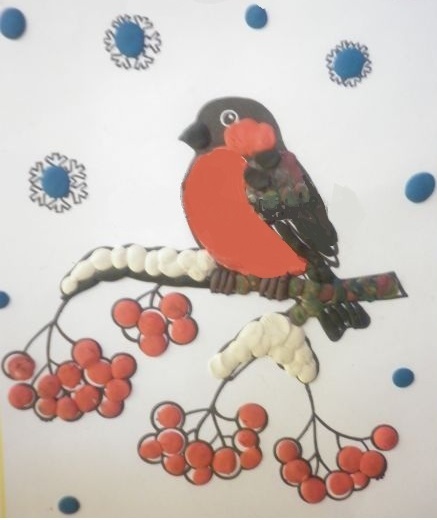 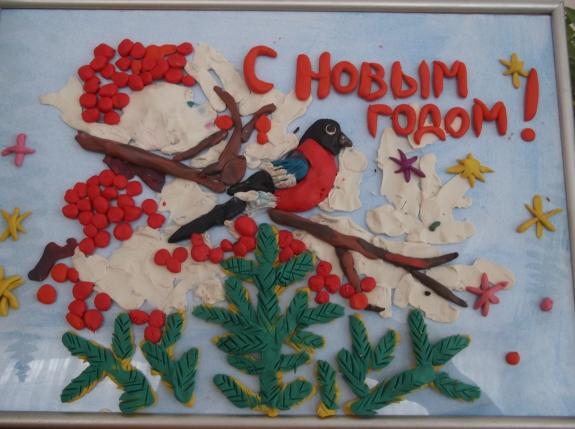 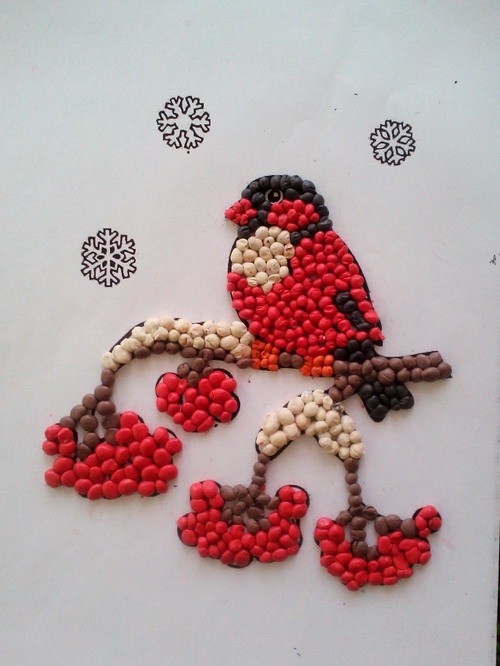 